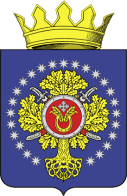 УРЮПИНСКИЙ МУНИЦИПАЛЬНЫЙ РАЙОНВОЛГОГРАДСКОЙ ОБЛАСТИУРЮПИНСКАЯ  РАЙОННАЯ  ДУМАР  Е  Ш  Е  Н  И  Е 07 ноября 2022  года	                 № 24/455Об утверждении Порядка организации и проведенияпубличных слушаний в Урюпинском муниципальном районе Волгоградской области         В соответствии со статьей 28 Федерального закона от 06 октября 2003 года № 131-ФЗ «Об общих принципах организации местного самоуправления в Российской Федерации», постановлением Правительства Российской Федерации от 03 февраля 2022 года № 101 «Об утверждении Правил использования федеральной государственной информационной системы «Единый портал государственных и муниципальных услуг (функций)» в целях организации и проведения публичных слушаний», статьей 13 Устава Урюпинского муниципального района Волгоградской области Урюпинская районная Дума РЕШИЛА:         1. Утвердить Порядок организации и проведения публичных слушаний в Урюпинском муниципальном районе Волгоградской области (прилагается).        2. Признать утратившими силу решения Урюпинской районной Думы:         решение от 20 сентября 2007 года № 20/135 «О Положении о порядке организации и проведения публичных слушаний в Урюпинском муниципальном районе»;        решение от 18 июля 2008 года № 30/224 «О внесении изменений в Положение о порядке организации и проведения публичных слушаний в Урюпинском муниципальном районе, утвержденное решением Урюпинской районной Думы от 20 сентября 2007 года № 20/135»;        решение от 04 декабря 2017 года № 43/362 «О внесении изменений в Положение о порядке организации и проведения публичных слушаний в Урюпинском муниципальном районе, утвержденное решением Урюпинской районной Думы от 20 сентября 2007 года № 20/135»;        решение от 25 июля 2018 года № 49/442 «О внесении изменений в Положение о порядке организации и проведения публичных слушаний в Урюпинском муниципальном районе, утвержденное решением Урюпинской районной Думы от 20 сентября 2007 года № 20/135»;        решение от 29 марта 2019 года № 57/540 «О внесении изменений в Положение о порядке организации и проведения публичных слушаний в Урюпинском муниципальном районе, утвержденное решением Урюпинской районной Думы от 20 сентября 2007 года № 20/135».        3. Настоящее решение вступает в силу со дня его официального опубликования в информационном бюллетене администрации Урюпинского муниципального района «Районные ведомости».        4. Направить настоящее решение главе Урюпинского муниципального района для подписания и опубликования в установленном порядке.              Председатель                                                     ГлаваУрюпинской районной Думы         Урюпинского муниципального района                          Т.Е. Матыкина                                                  А.Ю. Максимов                                                                                             Утвержден решением                                                                                         Урюпинской районной Думы                                                                                   от 07 ноября 2022 года № 24/455Порядок организации и проведения публичных слушаний в Урюпинском муниципальном районе Волгоградской области 1. Общие положения        1.1. Настоящий Порядок организации и проведения публичных слушаний в Урюпинском муниципальном районе Волгоградской области (далее – Порядок) разработан в соответствии с Федеральным законом от 06 октября 2003 года № 131-ФЗ «Об общих принципах организации местного самоуправления в Российской Федерации», постановлением Правительства Российской Федерации от 03 февраля 2022 года № 101 «Об утверждении Правил использования федеральной государственной информационной системы «Единый портал государственных и муниципальных услуг (функций)» в целях организации и проведения публичных слушаний», Уставом Урюпинского муниципального района.        1.2. Порядок определяет процедуру организации и проведения публичных слушаний по вопросам местного значения в Урюпинском муниципальном районе в соответствии с частями 1, 3, 4 статьи 28 Федерального закона от 06 октября 2003 года № 131-ФЗ «Об общих принципах организации местного самоуправления в Российской Федерации».         Действие настоящего Порядка не распространяется на общественные отношения, связанные с организацией и проведением публичных слушаний в соответствии с законодательством о градостроительной деятельности, в том числе по проектам правил благоустройства территории, внесения изменений в правила благоустройства территории.        1.3. Публичные слушания проводятся по инициативе:        - населения Урюпинского муниципального района (далее – население, жители);        - Урюпинской районной Думы;        - главы Урюпинского муниципального района.        1.4. На публичные слушания должны выноситься:        - проект Устава Урюпинского муниципального района Волгоградской области (далее – Устав), а также проект муниципального нормативного правового акта о внесении изменений и дополнений в данный Устав, кроме случаев, когда в Устав вносятся изменения в форме точного воспроизведения положений Конституции Российской Федерации, федеральных законов, Устава Волгоградской области или законов Волгоградской области в целях приведения данного Устава в соответствие с этими нормативными правовыми актами;         - проект бюджета Урюпинского муниципального района и отчет о его исполнении;        - проект стратегии социально-экономического развития Урюпинского муниципального района;        - вопросы о преобразовании Урюпинского муниципального района, за исключением случаев, если в соответствии со статьей 13 Федерального закона от 06 октября 2003 года № 131-ФЗ «Об общих принципах организации местного самоуправления в Российской Федерации» для преобразования Урюпинского муниципального района требуется получение согласия населения Урюпинского муниципального района, выраженного путем голосования либо на сходах граждан.        1.5. На публичные слушания не могут быть вынесены вопросы, противоречащие Конституции Российской Федерации, общепризнанным нормам и принципам международного права, федеральному законодательству и законодательству Волгоградской области, а также не относящиеся к вопросам местного значения Урюпинского муниципального района.        1.6. Срок проведения публичных слушаний со дня опубликования  правового акта о назначении публичных слушаний до дня опубликования результатов публичных слушаний не может быть менее 7  и более 60 дней.        1.7. Материально-техническое и информационное обеспечение, связанное с организацией и проведением публичных слушаний, осуществляется за счет средств бюджета Урюпинского муниципального района.2. Назначение публичных слушаний        2.1. Публичные слушания, проводимые по инициативе населения или Урюпинской районной Думы назначаются Урюпинской районной Думой, а по инициативе главы Урюпинского муниципального района – главой Урюпинского муниципального района.        Организатором публичных слушаний, назначаемых Урюпинской районной Думой, является Урюпинская районная Дума.        Организатором публичных слушаний, назначаемых главой Урюпинского муниципального района, является администрация Урюпинского муниципального района  (уполномоченное главой Урюпинского муниципального района структурное подразделение администрации Урюпинского муниципального района.        2.2. Организационно-техническое и информационное обеспечение проведения публичных слушаний осуществляет организатор публичных слушаний.        2.3. Порядок выдвижения населением инициативы о проведении публичных слушаний.2.3.1. Инициатива населения Урюпинского муниципального района о проведении публичных слушаний реализуется группой граждан в количестве не менее 50 жителей Урюпинского муниципального района, достигших 18-летнего возраста и постоянно проживающих на территории Урюпинского муниципального района (далее –  инициативная группа).        2.3.2. Для рассмотрения вопроса о назначении публичных слушаний инициативной  группой  в Урюпинскую районную Думу направляется заявление о проведении публичных слушаний с указанием наименования проекта муниципального правового акта, выносимого на публичные слушания, или вопроса публичных слушаний (далее – заявление). Указанное заявление  должно содержать предложения инициативной группы по проекту муниципального правового акта или вопросу публичных слушаний, выносимых на публичные слушания.        Заявление подписывается каждым участником инициативной группы с указанием перед подписью фамилии, имени, отчества (при наличии), места жительства, даты рождения, серии и номера паспорта. Представителем инициативной группы, ответственным за взаимодействие с Урюпинской районной Думой  (далее – контактное лицо), указывается и иная контактная информация, в том числе номер телефона, адрес электронной почты.        2.3.3. Заявление инициативной группы подлежит рассмотрению на очередном заседании Урюпинской районной Думы в соответствии с регламентом Урюпинской районной Думы.         Урюпинская районная Дума в срок не позднее 45 дней со дня поступления указанного заявления принимается мотивированное решение о назначении публичных слушаний либо при наличии оснований, установленных в подпункте 2.3.4 настоящего Порядка, об отказе в их назначении.        2.3.4. Основаниями для отказа в назначении публичных слушаний являются:        - несоблюдение требований, установленных подпунктами 2.3.1 - 2.3.2 настоящего Порядка;        - несоответствие вопросов, указанных в заявлении о проведении публичных слушаний, требованиям, определенным в пунктах 1.4, 1.5 настоящего Порядка.         2.3.5. О результатах рассмотрения заявления инициативной группы о проведении публичных слушаний контактное лицо уведомляется в срок
не позднее 10  рабочих дней со дня принятия Урюпинской районной Думой соответствующего решения.        В случае принятия Урюпинской районной Думой решения об отказе в назначении публичных слушаний в нем должны быть указаны основания для отказа в назначении публичных слушаний.         Инициативная группа вправе повторно обратиться в Урюпинскую районную Думу с инициативой о проведении публичных слушаний после устранения причин, послуживших основанием для отказа в назначении публичных слушаний.        2.3.6. В случае принятия решения о назначении публичных слушаний проект муниципального правового акта, выносимого на публичные слушания, при необходимости разрабатывается, а в случае представления проекта муниципального правового акта инициативной группой дорабатывается органом местного самоуправления Урюпинского муниципального района, к полномочиям которого относится принятие соответствующего правового акта, с учетом требований действующего законодательства и нормативных правовых актов Урюпинского муниципального района, в течение 30 дней со дня принятия решения о назначении публичных слушаний.         2.4. Порядок выдвижения инициативы о проведении публичных слушаний Урюпинской районной Думой.        2.4.1. Предложение о проведении публичных слушаний по инициативе Урюпинской районной Думы вправе внести (представить) депутат (группа депутатов) Урюпинской районной Думы.        2.4.2. Предложение о проведении публичных слушаний оформляется в  виде обращения. Депутатом (группой депутатов) может быть разработан проект подлежащего рассмотрению на публичных слушаниях муниципального правового акта органа местного самоуправления Урюпинского муниципального района, к полномочиям которого относится его принятие (далее – уполномоченный орган).          2.4.3. Обращение и проект муниципального правового акта, в случае его разработки, подлежат рассмотрению на очередном заседании Урюпинской районной Думы в соответствии с регламентом Урюпинской районной Думы.            По результатам обсуждения обращения депутата (группы депутатов) Урюпинской районной Думой принимается мотивированное решение об одобрении подготовленного проекта муниципального правового акта и назначении публичных слушаний (в случае отсутствия разработанного проекта муниципального правового акта – о назначении публичных слушаний) либо при наличии оснований, изложенных в абзаце третьем подпункта 2.3.4 настоящего Порядка, об отказе в назначении публичных слушаний (в этом случае проект муниципального правового акта не рассматривается).         Депутат (группа депутатов) вправе повторно обратиться в Урюпинскую районную Думу с инициативой о проведении публичных слушаний после устранения причин, послуживших основанием для отказа в их назначении.        2.5. Инициатива главы Урюпинского муниципального района о проведении публичных слушаний оформляется постановлением главы Урюпинского муниципального района о назначении публичных слушаний.        2.6. Решение Урюпинской районной Думы (постановление главы Урюпинского муниципального района) о назначении публичных слушаний должно приниматься не позднее 10 дней до даты проведения публичных слушаний.        2.7. Решение Урюпинской районной Думы (постановление главы Урюпинского муниципального района) о назначении публичных слушаний должно содержать:        сведения об инициаторах проведения публичных слушаний, указанных в пункте 1.3 настоящего Порядка;        наименование проекта муниципального правового акта, выносимого на публичные слушания или вопроса публичных слушаний;        сведения об организаторе публичных слушаний;        адрес места (адреса мест) размещения текста проекта муниципального правового акта, выносимого на публичные слушания, на  бумажном носителе;        адрес места (адреса мест) приема замечаний и предложений жителей на бумажном носителе по вынесенному на обсуждение проекту муниципального правового акта;        адрес места (адреса мест) размещения на бумажном носителе результатов публичных слушаний, включая мотивированное обоснование принятых решений;           адрес официального сайта администрации Урюпинского муниципального района в информационно-телекоммуникационной сети «Интернет» (далее – официальный сайт), на котором будет размещен проект муниципального правового акта, выносимого на публичные слушания,
в электронном виде, а также результаты публичных слушаний
и посредством которого будет осуществляться представление жителями своих замечаний и предложений по вынесенному на обсуждение проекту муниципального правового акта;        информацию о порядке и сроках представления жителями своих замечаний и предложений по вынесенному на обсуждение проекту муниципального правового акта или обсуждаемому вопросу;        дата, время, место проведения публичных слушаний;        порядок учета предложений, замечаний по проекту муниципального правового акта, выносимого на публичные слушания, или по обсуждаемому вопросу;        порядок участия граждан в обсуждении проекта муниципального правового акта, выносимого на публичные слушания или вопроса публичных слушаний.        2.8. Решением Урюпинской районной Думы (постановлением главы Урюпинского муниципального района) о назначении публичных слушаний может быть установлено, что для размещения материалов и информации о публичных слушаниях может использоваться федеральная государственная информационная система "Единый портал государственных и муниципальных услуг (функций)" (далее - Единый портал).        2.9. В случае вынесения на публичные слушания проекта муниципального правового акта он подлежит размещению в местах, указанных в решении о назначении публичных слушаний, в качестве приложения к данному решению не позднее 5 рабочих дней со дня принятия названного решения.        2.10. На официальном сайте размещается:        - решение Урюпинской районной Думы (постановление главы Урюпинского муниципального района) о назначении публичных слушаний;        -  текст проекта муниципального правового акта, выносимого на публичные слушания, с указанием даты его размещения на официальном сайте;        - гиперссылка на страницу официального сайта, посредством которой осуществляется представление жителями своих замечаний и предложений по вынесенному на обсуждение проекту муниципального правового акта;        - результаты публичных слушаний, включая мотивированное обоснование принятых решений;        - электронная форма, посредством заполнения которой обеспечивается возможность представления жителями своих замечаний и предложений по вынесенному на обсуждение проекту муниципального правового акта.        2.11. В случае, установленном пунктом 2.8 настоящего Порядка, на Едином портале размещаются:        - решение Урюпинской районной Думы (постановление главы Урюпинского муниципального района) о назначении публичных слушаний;          - текст проекта муниципального правового акта, выносимого
на публичные слушания, с указанием даты его размещения на Едином портале;        - информация об обеспечении возможности  представления замечаний и предложений по вынесенному на обсуждение проекту муниципального правового акта, а также участия в публичных слушаниях с использованием Единого портала гражданами Российской Федерации, имеющими подтвержденную учетную запись в федеральной государственной информационной системе «Единая система идентификации
и аутентификации в инфраструктуре, обеспечивающей информационно-технологическое взаимодействие информационных систем, используемых для предоставления государственных и муниципальных услуг в электронной форме»;        - результаты публичных слушаний, включая мотивированное обоснование принятых решений.3. Подготовка и проведение публичных слушаний        3.1. В целях оповещения жителей о проведении публичных слушаний решение Урюпинской районной Думы (постановление главы Урюпинского муниципального района) о назначении публичных слушаний подлежит официальному опубликованию в порядке, установленном для официального опубликования муниципальных правовых актов, иной официальной информации не позднее 7 дней до даты проведения публичных слушаний.        Информация о назначении публичных слушаний подлежит размещению на официальном сайте в течение 5 рабочих дней со дня издания решения Урюпинской районной Думы (постановления главы Урюпинского муниципального района).        В случае, установленном пунктом 2.8 настоящего Порядка, информация о назначении публичных слушаний подлежит размещению на Едином портале в течение 5 рабочих дней со дня издания решения Урюпинской районной Думы (постановления главы Урюпинского муниципального района).        Организатор публичных слушаний может использовать и другие формы оповещения населения о проведении публичных слушаний.        3.2. Организатор публичных слушаний:         оповещает население о проведении публичных слушаний
и обеспечивает размещение на официальном сайте и Едином портале информации (в случае, предусмотренном пунктом 2.8 настоящего Порядка), предусмотренной пунктами 2.10 и 2.11 настоящего Порядка
с соблюдением сроков, определенных пунктом 3.1 настоящего Порядка;        осуществляет мониторинг представленных жителями на бумажном носителем и (или) посредством официального сайта, Единого портала (в случае, предусмотренном пунктом 2.8 настоящего Порядка) замечаний и предложений по вынесенному на обсуждение проекту муниципального правового акта;        проводит анализ материалов, представленных инициаторами
и участниками публичных слушаний, а также разработчиками проекта муниципального правового акта, выносимого на публичные слушания;         определяет перечень должностных лиц, специалистов, организаций и других представителей общественности, приглашаемых к участию в публичных слушаниях в качестве экспертов, оповещает их о проведении публичных слушаний;         назначает секретаря публичных слушаний для ведения и составления протокола;        определяет докладчиков (содокладчиков);        устанавливает порядок выступлений на публичных слушаниях;         официально опубликовывает и размещает результаты публичных слушаний, включая мотивированное обоснование принятых решений;         принимает необходимые меры для обеспечения охраны общественного порядка при проведении публичных слушаний.        3.3. Публичные слушания проводятся с 09.00 часов и до 17.00 часов.        3.4. Участниками публичных слушаний являются:        - жители, достигшие ко дню проведения публичных слушаний                  18-летнего возраста и постоянно проживающие на территории Урюпинского муниципального района;        - депутаты Урюпинской районной Думы;        - глава Урюпинского муниципального района.        3.4.1. Жители, указанные в абзаце втором пункта 3.4 настоящего Порядка, вправе представить свои замечания и предложения по проекту
муниципального правового акта, вынесенному на публичные слушания:        - в устной форме в ходе выступления на публичных слушаниях;        - на бумажном носителе по адресу места (адресам мест) приема замечаний и предложений, предусмотренных решением Урюпинской районной Думы (постановлением главы Урюпинского муниципального района) о назначении публичных слушаний;        - в электронной форме посредством официального сайта;        - в случае, установленном пунктом 2.8 настоящего Порядка, с использованием Единого портала.        3.4.2. Прием замечаний и предложений жителей по вынесенному на обсуждение проекту муниципального правового акта осуществляется:        - на бумажном носителе со дня официального опубликования решения Урюпинской районной Думы (постановления главы Урюпинского муниципального района) о назначении публичных слушаний и до момента завершения публичных слушаний (истечения срока, указанного в решении Урюпинской районной Думы (постановлении главы Урюпинского муниципального района);         - со дня размещения на официальном сайте информации, предусмотренной пунктом 2.10 настоящего Порядка, и до момента завершения публичных слушаний (истечения срока, указанного в решении Урюпинской районной Думы (постановлении главы Урюпинского муниципального района);        - со дня размещения на Едином портале информации, предусмотренной пунктом 2.11 настоящего Порядка, и до момента завершения публичных слушаний (истечения срока, указанного в решении Урюпинской районной Думы, постановлении главы Урюпинского муниципального района) (в случае, предусмотренном пунктом 2.8 настоящего Порядка);        3.4.3. Замечания и предложения жителей по проекту муниципального правового акта на бумажном носителе, в электронной форме оформляются жителями с указанием следующей информации:        - фамилии, имени, отчества (при наличии) жителя;        - даты рождения жителя;        - наименования проекта муниципального правового акта, вынесенного на публичные слушания;        - замечаний и предложения по проекту муниципального правового акта;        - адреса электронной почты (в случае представлении замечаний
и предложений по проекту муниципального правового акта посредством заполнения электронной формы на официальном сайте).        Замечания и предложения по проекту муниципального правового акта на бумажном носителе должны содержать подпись жителя, подающего указанные замечания и предложения.         Замечания и предложения жителей по проекту муниципального правового акта с использованием Единого портала представляются жителями с указанием следующей информации:        - фамилии, имени, отчества (при наличии) жителя;        - реквизитов основного документа, удостоверяющего личность гражданина;        - даты рождения жителя;        - адреса регистрации по месту жительства жителя.        3.5. Перед открытием публичных слушаний по месту их проведения организатором публичных слушаний проводится регистрация участников публичных слушаний.         Регистрация участников публичных слушаний проводится с указанием фамилии, имени, отчества (при наличии), даты рождения, адреса места жительства (регистрации) (на основании паспорта или иных документов, удостоверяющих личность).        3.6. Публичные слушания ведет председательствующий, которого назначает организатор публичных слушаний (далее – председательствующий).        Публичные слушания начинаются в указанное в правовом акте о назначении публичных слушаний время с выступления председательствующего.        Председательствующий представляет участникам публичных слушаний информацию о проекте муниципального правового акта или вопросе (далее – проект), подлежащем рассмотрению на публичных слушаниях, его инициаторах и разработчиках, организаторе публичных слушаний, в том числе, председательствующем и секретаре, регламенте проведения публичных слушаний (порядок и допустимая продолжительность выступлений, вопросов выступающим и их ответов, прений).        3.7. Председательствующий поддерживает порядок при проведении публичных слушаний, при необходимости объявляет перерыв.        В ходе публичных слушаний председательствующий предоставляет слово инициаторам публичных слушаний и разработчикам проекта, рассматриваемого на публичных слушаниях, для доклада, а также иным участникам публичных слушаний для выступления и обращения с вопросами к выступающим.        3.8. После выступлений инициаторов публичных слушаний и (или) разработчиков проекта, других лиц участникам публичных слушаний предоставляется возможность обратиться с вопросами к выступающим.        По окончании выступлений участники публичных слушаний могут высказать свою позицию в прениях.        По истечении времени, отведенного председательствующим для выступлений в прениях, участники публичных слушаний, которым не было предоставлено слово, вправе представить свои рекомендации в письменном виде.          По истечении времени, отведенного председательствующим для выступлений в прениях, участники публичных слушаний, которым не было предоставлено слово, вправе представить свои замечания и предложения
по проекту муниципального правового акта, рассматриваемого на публичных слушаниях, на бумажном носителе и (или) в электронной форме посредством официального сайта, с использованием Единого портала (в случае, предусмотренном пунктом 2.8 настоящего Порядка) с соблюдением требований, установленных подпунктом 3.4.3 настоящего Порядка.        3.9. Во время проведения публичных слушаний секретарем ведется протокол, в который заносятся все замечания и предложения по проекту муниципального правового акта, поступившие в устной форме от участников публичных слушаний, заключения должностных лиц, специалистов, организаций и других представителей общественности, приглашаемых к участию в публичных слушаниях в качестве экспертов, а также принятые по итогам проведения публичных слушаний решения.        Замечания и предложения по проекту муниципального правового акта, поступившие на бумажном носителе и в электронной форме, включаются в  сводную таблицу замечаний и предложений, являющуюся приложением к протоколу.4. Подготовка и оформление сводной таблицы замечанийи предложений, протокола публичных слушаний        4.1. Уполномоченное должностное лицо организатора публичных слушаний не позднее 7 рабочих дней после окончания публичных слушаний:         4.1.1. В целях устранения дублирования и исключения замечаний и предложений, противоречащих законодательству, осуществляет обработку замечаний и предложений по вынесенному на обсуждение проекту муниципального правового акта:        -  поступивших в устной форме в ходе выступления на публичных слушаниях;        - представленных на бумажном носителе, посредством официального сайта и с использованием Единого портала (в случае, предусмотренном пунктом 2.8 настоящего Порядка);        4.1.2. Готовит и подписывает сводную таблицу замечаний и предложений по проекту муниципального правового акта.        4.2. Протокол публичных слушаний (далее – протокол) подготавливается в окончательном виде и оформляется организатором публичных слушаний не позднее 7 рабочих дней после окончания публичных слушаний.        Протокол подписывается председательствующим и секретарем.         4.3. В протоколе указываются:        а) дата проведения публичных слушаний;        б) дата оформления протокола;        в) информация об организаторе публичных слушаний;        г) реквизиты правового акта о назначении публичных слушаний, дата и источник его опубликования либо дата и места его обнародования;        д) сведения о количестве участников публичных слушаний;        е) краткое содержание выступлений участников публичных слушаний,  а также содержание поступивших вопросов и ответов на них;        ж) замечания и предложения по вынесенному на обсуждение проекту муниципального правового акта, поступившие от участников публичных слушаний в устной форме в ходе выступлений на публичных слушаниях;         з) заключения должностных лиц, специалистов, организаций и других представителей общественности, приглашаемых к участию в публичных слушаниях в качестве экспертов;и) результаты публичных слушаний, включая мотивированное обоснование принятых решений.        К протоколу прилагается перечень участников публичных слушаний,
сводная таблица замечаний и предложений.        Форма протокола приведена в приложении к настоящему Порядку.        4.4. Участники публичных слушаний, внесшие замечания и предложения по проекту муниципального правового акта, рассмотренного на публичных слушаниях, имеют право получить выписку из протокола и (или) сводной таблицы замечаний и предложений, содержащую внесенные этими участниками замечания и предложения (далее – выписка).        Выписка подготавливается, оформляется и выдается (направляется) такому участнику публичных слушаний в течение 7 рабочих дней с момента поступления организатору публичных слушаний соответствующего запроса.5. Результаты публичных слушаний        5.1. Заключение, содержащее результаты публичных слушаний, включая мотивированное обоснование принятых решений, с приложением сводной таблицы замечаний и предложений подлежат опубликованию в порядке, установленном для официального опубликования муниципальных правовых актов, иной официальной информации.        Заключение, сводная таблица замечаний и предложений в срок не позднее 5 рабочих дней со дня их подписания размещаются:        - на бумажном носителе в местах, определенных в решении Урюпинской районной Думы (постановлении главы Урюпинского муниципального района) о назначении публичных слушаний;            - в электронном виде на официальном сайте;        - в соответствующем разделе платформы обратной связи Единого портала (в случае, предусмотренном пунктом 2.8 настоящего Порядка).        5.2. Организатор публичных слушаний направляет протокол
с приложением сводной таблицы замечаний и предложений в орган местного самоуправления Урюпинского муниципального района, уполномоченный на принятие решения по проекту муниципального правового акта, рассмотренному на публичных слушаниях.        5.3. Уполномоченный орган в срок не позднее 30 дней рассматривает замечания и предложения участников публичных слушаний по проекту и принимает в случаях, установленных законодательством, соответствующий муниципальный нормативный правовой акт.         5.4. Уполномоченный орган местного самоуправления информирует население в порядке, установленном для официального опубликования  муниципальных правовых актов, иной информации, о том, какие замечания и предложения по проекту муниципального правового акта, рассмотренного на публичных слушаниях, были им использованы в ходе доработки проекта, а какие не были учтены с указанием мотивированного обоснования.        Указанная информация также подлежит размещению на официальном сайте, Едином портале не позднее 5 рабочих дней со дня истечения срока, установленного в пункте 5.3 настоящего Порядка.6. Особенности проведения публичных слушаний по проектуУстава, а также проекту муниципального нормативного правовогоакта о внесении изменений и дополнений в Устав, а также проекту бюджета Урюпинского муниципального района и отчету о его исполнении        6.1. Проект Устава Урюпинского муниципального района, проект муниципального правового акта о внесении изменений и дополнений в Устав, подлежащий рассмотрению на публичных слушаниях, не позднее чем за 30 дней до дня рассмотрения вопроса о его принятии должен быть официально опубликован вместе с порядком учета предложений по проекту указанного муниципального правового акта, а также порядком участия граждан в его обсуждении.        6.2. Публичные слушания по проекту бюджета Урюпинского муниципального района на очередной финансовый год, отчету о его исполнении проводятся ежегодно с учетом срока их рассмотрения Урюпинской районной Думой, устанавливаемого правовым актом о бюджетном процессе в Урюпинском муниципальном районе.        Проект бюджета Урюпинского муниципального района на очередной финансовый год, отчет о его исполнении подлежат опубликованию в порядке, установленном для официального опубликования муниципальных правовых актов, иной официальной информации, и размещаются на официальном сайте, Едином портале (в случае, предусмотренном пунктом 2.8 настоящего Порядка) не позднее чем за 7 дней до даты проведения публичных слушаний.7. Вступление в силу настоящего Порядка        Настоящий Порядок вступает в силу со дня его опубликования в информационном бюллетене администрации Урюпинского муниципального района «Районные ведомости».                            ГлаваУрюпинского муниципального района                                 А.Ю. МаксимовПриложение к Порядку организации                           и проведения публичных слушаний в                                                                          Урюпинском муниципальном районе                                                                                Волгоградской областиПРОТОКОЛпубличных слушаний __________________Дата проведения публичных слушаний ________г.Дата оформления протокола публичных слушаний _______г.По вопросу ________________________________________________________Публичные слушания назначены _____________________________________.                                                                   (решение Думы, постановление главы)Дата и источник опубликования решения Думы/постановления главы:Организатор публичных слушаний: _________________Присутствовали  участники  в  количестве  ___  человек  (Приложение  1 к протоколу «Перечень участников публичных слушаний»)ПОВЕСТКА ДНЯ    1. ______________________________________________________________    СЛУШАЛИ: _____________________________________________________    ВЫСТУПИЛ: ____________________________________________________    Предложения и замечания: _________________________________________    (Приложение № 2 «Сводная таблица замечаний и предложений»)    Заключения    должностных   лиц,   специалистов,   организаций   и   других представителей общественности: _______________________________    Голосовали – «за» - ___, «против» - ____, «воздержались» - ______    РЕШИЛИ:    1.1. _____________________________________________________________    1.2. _____________________________________________________________Председательствующийна публичных слушаниях   _______________     ________________________                                                      (подпись)                                  (Ф.И.О.)         Секретарьпубличных слушаний         _______________     _________________________                                                             (подпись)                                  (Ф.И.О.)